III Aggiornamento Nazionale Istruttori D.I.U. 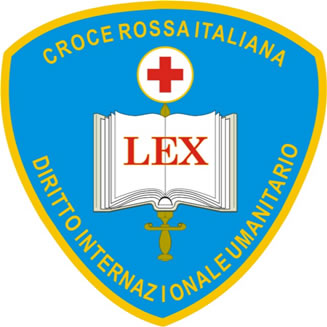 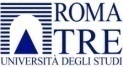 “Dal 22 agosto 1864 un secolo e mezzo di cammino per il Diritto Internazionale Umanitario. La sfida umanitaria attuale del fenomeno migratorio”Palermo, 26-28 settembre 2014SCHEDA DI ISCRIZIONE (per chi non intende usufruire del pernottamento)Cognome _____________________________ Nome ____________________________Nato a ________________________________ il________________________________Residente in___________________________ (___) Via__________________________ Telefono_____________________________ e-mail_____________________________Volontario C.R.I. del Comitato ___________________ di _________________________Arma - Corpo di appartenenza ______________________________________________Grado per esteso ________________________________________________________Arrivo il ________________ ore _____________ presso  _________________________Partenza il _____________  ore _____________ presso  _________________________La quota di iscrizione, pari ad € 95,00 (novantacinque/00), dovrà essere versata mediante bonifico bancario intestato a Croce Rossa Italiana - Comitato Provinciale di Palermo, IBAN: IT98S0513204603812570325934, con la causale: “III Aggiornamento Nazionale Istruttori D.I.U. Iscrizione di ……” (seguito da nome e cognome di chi si iscrive). La quota comprende materiale didattico nonché il pranzo di sabato 27 presso l’hotel “Città del Mare”.      Aderisco alla Cena di Gala di sabato 27 (costo integrativo da versare: € 40,00)La scheda, compilata in stampatello, dovrà essere invitata, unitamente a copia del bonifico effettuato, entro il 15 Settembre 2014 esclusivamente all’indirizzo di posta elettronica .A norma del D.Lgs. 196/2003 e s.m.i., titolare del trattamento dei dati che La riguardano è  Con l’apposizione della firma, il sottoscritto autorizza il trattamento dei dati per le finalità relative alla partecipazione delle Giornate di Studio. Data, ………………………       Firma ……………………………………………………………..